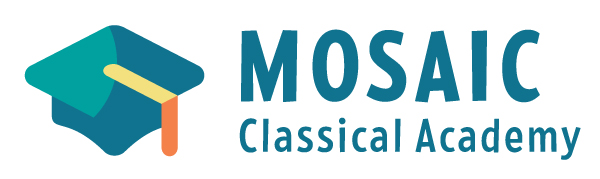 2023-2024 School CalendarSeptember 5				First day of schoolOctober 20				End of First Quarter (34 student days)October 25				Teacher Work Day – No Students  October 26-27				Parent Teacher Conferences – No Students November 22-24			Thanksgiving Break December 21				End of Second Quarter; Teacher Work Day – No Students (37 student days)December 22-January 4	, 2024		Winter Break– school is closed January 5				Teacher Inservice – No students January 15				ML King Day Holiday – school is closedFebruary 19				Presidents’ Day Holiday – school is closedMarch 22				End of the Third Quarter (52 student days)					Teacher Work Day – No students  March 29-April 5			Spring Break – school is closed May 27					Memorial Day – school is closedMay 28					Teacher Work Day – No students June 12					Last Day of School for students/End of Semester (50 student days)June 13-14				Parent-Teacher Conferences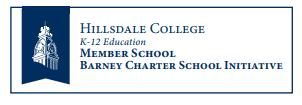 